КОНКУРСНОЕ ЗАДАНИЕ ПО КОМПЕТЕНЦИИ «КОСМЕТОЛОГИЯ»30_Beauty Therapy (косметология)ВВЕДЕНИЕДокумент содержит в себе шесть модулей, из которых состоит конкурсное задание по косметологии.ОПИСАНИЕ ПРОЕКТА И ЗАДАНИЙВсе процедуры выполняются только на моделях (женщинах).Во время конкурса будет оцениваться ваше мастерство в следующих областях:А. Уход за ногтями«Спа-педикюр» со скрабированием, нанесением маски и лака;			«Спа-маникюр» со скрабированием, маской, покрытием лаком и декорированием натуральных ногтей в соответствиис темой фантазийного макияжа «Уральские самоцветы», выполняемого на этой же модели	                                                                    5 % +5%                                             В. Уход за кожей лица Базовый уход за кожей лица (очистка, массаж, маска, аппаратная процедура, завершающий уход)	                                                                      30%С. Уход за телом Уход за телом, включая скрабирование, массаж спины, скрабирование, обёртывание и массаж нижних конечностей.                                                                                                25% D. МакияжФантазийный макияж на лице с элементами боди-арта зоны декольте и левой руке, соответствующий теме «Уральские самоцветы»                             15%		Е. Эпиляция воскомЭпиляция горячим воском в подмышечной области и теплым воском на голенях		                                                                                15%F. Ресницы и бровиОттеночное окрашивание бровей и ресниц с эпиляционнойкоррекцией формы бровей				                                                 5%Каждый день перед началом соревнования вы будете получать 15 минут на ознакомление с модулями и шкалой начисления баллов за этот день. У вас будет возможность задать Экспертам любые вопросы о модулях или о начислении баллов. Судейство будет выполняться на всем протяжении каждого задания. До начала любых процедур вам следует убедиться в том, что Эксперты проверили ваших моделей.     Каждый участник перед выполнением модулей «Уход за лицом» и «Уход за телом» методом личного выбора «вслепую» получает индивидуальное задание, в которое входит описание конституционного статуса и косметических проблем лица клиента в модуле «Уход за лицом» и тела в модуле «Уход за телом». Участник должен правильно оценить поставленную задачу, установить косметический диагноз, подобрать процедуры, включая аппаратные методики и косметические средства. Выполнить все процедуры, соблюдая правильную последовательность.    Так же каждому участнику выдаются «Индивидуальные карточки клиента». В ходе проведения процедур соответствующего модуля карточка заполняется участником, при этом проводится опрос фактической модели для выявления противопоказаний к препаратам и процедурам.      По выполнении всей работы заполненная карточка сдается Эксперту. В конце карточки участник ставит Ф.И.О и личную подпись.      Без подписи карточка считается недействительной и модуль не оценивается.     Когда вы готовы к проверке выполненного вами задания, вам следует позвать Хронометриста, чтобы он остановил ваше время и позвал Эксперта.    Все модули необходимо выполнить в течение отведенного времени. Кроме времени судейства, дополнительное время выделено не будет.    Внимание: Если вы не уверены в том, какие инструменты или оборудование вам следует использовать, проконсультируйтесь у Экспертов перед тем, как начать выполнять задание. В ходе каждого модуля начисляются дополнительные очки за профессионализм и соблюдение санитарно-гигиенических норм и правил техники безопасности.Инструкции для участникаМодуль 1А: «Спа-педикюр»Время на выполнение: 1,5 часаБаллыОбъективная оценка: 5 балловМодель: ЖенщинаПодготовка        -    Предварительный осмотр стоп, надевание перчаток, предварительная обработка             стоп дезраствором.Подготовка рабочего места, оператора и клиента к проведению процедуры;Выбор способа проведения процедуры и последовательности действий в соответствии с установленным планом процедуры.Демонстрация процедуры на всех участках ноги ниже коленаУдаление старого лака без следов;Ванночка для ног и процедура скрабирования в соответствии с планом;По необходимости, удаление натоптышей;Подпилка ногтей и придание им правильной формы;Нанесение крема для кутикул, отодвигание и подрезка кутикулы;Обработка кутикулы, по окончании которой не должно оставаться излишков кутикулы;МассажМассаж ноги ниже колена и массаж ступни, демонстрация правильного ритма и скорости движений;Правильный выбор средства для массажа, подходящего для выполнения массажа в течение как минимум 10 минут без утраты скользящих свойств вещества и без натяжения кожи.Выбор и нанесение маскиНанесение маски на ступню и лодыжку;Обертывание ступни и лодыжки пленкой и полотенцем;Снятие маски как минимум через 10 минут, без оставления следов.ЗавершениеЗавершение процедуры педикюра без порезов или потертостей на коже или кутикуле;Равномерное нанесение на ногти грунтовочного слоя, слоя лака и верхнего слоя лака, без захождения на кутикулу.Наведение порядка на рабочем месте.Модуль 1В: «Спа-маникюр»Время на выполнение: 1,5 часаБаллыОбъективная оценка: 5 балловМодель: ЖенщинаПодготовкаПодготовка рабочего места, оператора и клиента к проведению процедуры;Выбор способа проведения процедуры и последовательности действий в соответствии с установленным планом процедуры.Предварительный осмотр и диагностика ногтевой пластины и кожи рук.ПроцедураСнять старый лак без следов;Придать форму и опилить края ногтей в соответствии с пожеланиями клиента.Теплая ванночка для кистей рук;Нанесение крема для кутикулы, отодвигание без подрезания кутикулы;Обработка кутикулы, по окончании которой не должно оставаться следов или излишков кутикулы;Нанесение скраба, скрабирование кистей и запястий, снятие скраба без следов на коже МассажМассаж кистей  и предплечий, демонстрация правильного ритма и скорости движений;Правильный выбор средства для массажа, подходящего для выполнения массажа в течение как минимум 10 минут без утраты скользящих свойств вещества и без натяжения кожи.Выбор и нанесение маскиВыбор и нанесение маски на кисти рук, обертывание в полиэтилен и полотенца;Снятие маски как минимум через 5 минут, без оставления следов.ЗавершениеЗавершение процедуры маникюра без порезов или потертостей на коже или кутикуле;Обезжиривание ногтевых пластинок;Равномерное нанесение на ногти грунтовочного слоя, слоя лака и осуществление декорирования натуральных ногтей в соответствии с темой фантазийного макияжа «Легенды Рифейских гор», без захождения на кутикулу.Наведение порядка на рабочем месте.Модуль 2:  Уход за кожей лица с применением гальванического аппаратных методик, оттеночным окрашиванием бровей, ресниц и эпиляционной коррекцией формы бровей.Время на выполнение: 3,5 часа БаллыОбъективная оценка:  35 балловМодель: Женщина, возраст 25-50 летПодготовкаОзнакомление с рабочим местом, оборудованием и оснащением, предлагаемыми косметическими средствами;Рабочее место оборудовано косметическим комбайном, который включает в себя следующие функции: гальваника, дарсонвализация, вакуум, брашинг.Профессиональный обликОтсутствие ювелирных украшений;Волосы зачесаны назад и убраны в гладкую прическу, свободная прическа «хвост» не допускается;Униформа чистая, края брюк не касаются пола, обувь светлая, с закрытыми носами, на низком каблуке, обязательно носки;Поддержание правильной осанки, личное обаяние;Установление личного контакта Знакомство с клиентом, краткий опрос для определения пожеланий клиента и выявления противопоказаний к процедурам и препаратам. Приятное, приветливое обращение;Создание максимального комфорта для клиента при проведении процедуры.ГигиенаМытье рук перед процедурой, обработка дезинфицирующим средством;Мытье рук после процедуры;Порядок на рабочем столике, обработка в соответствии с санитарно – гигиеническими требованиями, поддержание порядка в течение всего рабочего времени;Начальный этапОсмотр клиента и косметическая диагностика;Выбор необходимых процедур и последовательности их проведения в соответствии с индивидуальным заданием;Выбор соответствующих косметических средств; Очистка лицаТщательное снятие макияжа или очистка от бытовых загрязнений при отсутствии макияжа (на лице модели обязательно обязательно должна быть декоративная косметика: тушь, помада, тени, румяна, пудра).Обработка кожи тоником, подготовка к отшелушиванию.Нанесение скраба, скрабирование и удаление скраба  без оставления следов вещества на коже или вокруг обрабатываемого участка.Отсутствие травм кожи.Использование аппаратаПроведение аппаратной процедуры с использованием  вещества, соответствующего потребностям клиента;Полное соблюдение условий техники безопасности.МассажВыбор  и нанесение средства для массажа в соответствии с потребностями клиента;Демонстрация диапазона и техники выполнения массажных движений (включая поглаживание, разминание, постукивание, растирание, вибрацию) в течение как минимум 20 минут.Выбор вида косметического массажа, ритма, повторов и вариаций массажных движений в соответствии с состоянием кожи. Правильное снятие массажного средства перед нанесением маски.Косметическая маскаВыбор маски (альгинатная) в зависимости от типа кожи;Нанесение маски равномерное, с четкими краями, экспозиция по протоколу;Снятие маски без остатков вещества на коже;Обработка кожи тоником.Завершающий уходНанесение увлажняющего крема и крема для кожи вокруг глаз для обеспечения чистоты и защиты кожи.Наведение порядка на рабочем месте.Модуль 3: Уход за телом с применением скраба, маски и  массажа рук и ног.Время на выполнение: 2,5 часаБаллыОбъективная оценка: 25 балловМодель: ЖенщинаПодготовка клиента и рабочего места к процедуре ухода за теломПодготовка рабочего места, санитарно – гигиеническая обработка, накрытие столика;Знакомство с клиентом и краткий опрос;Подготовка клиента к процедуре и его размещение  на кушетке;Предварительная процедураОбработка рук участника и стоп клиента в соответствии с санитарно – гигиеническими требованиями;Выбор плана построения массажа в соответствии с индивидуальным заданием;Соблюдение техники массажных приемов и их последовательности;Проведение классического массажа спины и нижних конечностей не менее одного часа;Процедура отшелушиванияПроведение скрабирования на спине и удаление скраба;Сохранение достоинства клиента в течение всей процедуры.Процедура обертыванияОбертывание согласно протокола процедуры с экспонированием под пленкой в течении 20 минут;Подача питья клиенту и дополнительное укрывание его с целью создания теплового эффекта;Снятие пленки и очищение тела от остатков средств обертывания;Завершающая процедура Нанесение крема на спину и ноги клиента;Приведение рабочего места в порядок.Массаж головы, живота и груди не выполняется.Модуль 4: Фантазийный макияж «Уральские самоцветы»Время на выполнение: 2,5 часа (включая выполнение «боди-арта»)БаллыОбъективная и субъективная оценка: 15 балловМодель: Женщина, возраст 16-25 летПодготовкаПодготовка рабочего места к проведению процедуры макияжа;Подготовка клиента к проведению процедуры в соответствии с санитарно-гигиеническими нормами, защитная драпировка одежды;Снятие макияжа;Подготовка кожи: очистка, обработка тоником, увлажнение.Нанесение фантазийного макияжаУзор располагается на лице, затем плавно переходит по шее на зону декольте и далее вдоль левой руки;Используется любая цветовая гамма по выбору участника в соответствии с темой;Образ можно дополнить стразами, блестками, пайетками, перьями;Допускается матирование тела для усиления эффекта образа;Для оформления глаз используются тени любой цветовой гаммы. Обязательное использование накладных ресниц;Обязательное использование на лице тона, корректоров, пудры, румян;Оформление губ с помощью помады, контурного карандаша, корректора;В результате должен быть достигнут образ согласно условию (темы) задания, включая прическу и костюм.Завершающие процедурыНаведение порядка на рабочем месте.Модуль 5: Эпиляция теплым воском на голенях и горячим воском в подмышечных впадинахВремя на выполнение: 1,5  часаБаллыОбъективная оценка: 15 балловМодель: ЖенщинаПодготовка клиента и рабочего местаПодготовка рабочего места к проведению процедуры, обработка в соответствии с санитарно – гигиеническими нормами, накрытие столика;Знакомства с клиентом, краткий опрос;Растапливание восков, поддержание нужной температурыОбработка рук участника, надевание перчаток.Процедура эпиляции на голеняхОптимальное размещение клиента для проведения процедуры;Определение областей кожи / направления роста волос, где необходима эпиляция;Обработка областей эпиляции очищающим лосьоном, предназначенным для использования перед эпиляцией;Правильное натяжение и удержание кожи в зоне эпиляции; Нанесение воска тонким ровным слоем в направлении роста волос;Снятие воска бумажной полоской без травматизации кожи;Удаление остатков теплого воска;Удаление оставшихся волос пинцетом;Послеэпиляционная обработка зоны увлажняющим и охлаждающим средством;Процедура эпиляции в подмышечных впадинахОптимальное размещение клиента для проведения процедуры;Правильное натяжение и удержание кожи в подмышечных областях;Температурный контроль горячего воска;Правильность нанесения и снятия горячего воска согласно протокола;Удаление остатков горячего воска; Удаление оставшихся волос пинцетом;Послеэпиляционная обработка подмышечных областей;Соблюдение санитарно-гигиенических требований в течение всей процедуры.Наведение порядка на рабочем месте.Модуль 6: Оттеночное окрашивание бровей и ресниц, коррекция формы бровей.Время на выполнение: Процедура включена в состав модуля «Уход за кожей лица».БаллыОбъективная оценка: 5 балловМодель: ЖенщинаПодготовка клиента и рабочего местаПодготовка рабочего места к проведению процедуры;Подготовка оператора;Подготовка клиента к проведению процедуры в соответствии с санитарно-гигиеническими нормами;Подготовка защитных тампонов для глаз.Первичная обработка бровей и ресницТщательная очистка ресниц и бровей клиента, удаление всех следов масла;Выбор и смешивание оттеночной краски в соответствии с потребностями клиента.Процедура окрашиванияНанесение тонкого слоя вазелина (защитного крема) вокруг верхних и нижних ресниц;Правильное наложение защитных тампонов под нижние ресницы;Нанесение вазелина (защитного крема) на верхние веки;Тщательное нанесение красящего состава на ресницы;Тщательное снятие красящего состава по окончании процесса, без оставления следов;Процедура окрашивания бровиРасчесывание брови щеточкой;Выбор и смешивание оттеночной краски в соответствии с потребностями клиента;Тщательное нанесение красящего состава на бровь.Тщательное снятие красящего состава по окончании процесса, без оставления следов;Коррекция формы бровей.Расчесывание бровей;Эпиляция;Подстригание волосков (при необходимости).Завершающие процедурыКосметик наносит успокаивающее кожу вещество и выполняет процедуры, чтобы обеспечить комфорт клиента.Наведение порядка на рабочем месте.Все инструменты для маникюра, педикюра, коррекции бровей должны пройти предварительно стерилизацию в крафт - пакетах. Инструменты, не подлежащие стерилизации (пилки и т.д.) должны быть новымиСХЕМА НАЧИСЛЕНИЯ БАЛЛОВНиже приводится таблица профессиональных умений, которые необходимы для успешного участия в конкурсе.Начисление балловРегламент начисления балловКаждый модуль оценивается экспертами исходя из максимального количества баллов по данному модулю. Перед началом этапа Эксперты получают оценочную карту на каждого участника, в которую заносят снятые баллы с краткими комментариями причины их снятия и окончательную оценку участника. Шаг снятия – 0,5 балла, для модулей: «Спа – маникюр», «Спа – педикюр» и «Окраска бровей и ресниц» - 0.1 балла.Баллы снимаются за нарушение в ходе выполнения  процедур модуля согласно пунктам оценочной карты.Оценочная карта подписывается экспертом с обеих сторон. Без подписи эксперта карточка считается недействительной.  Инструктаж участниковИнструктаж участников происходит утром, в день начала конкурсного модуля, до старта. Участники получают 15 минут «свободного общения», чтобы ознакомиться с инструкциями, шкалой начисления баллов, испытать оборудование. Собственно работа или подготовка запрещены. В течение указанного срока участники могут задавать вопросы Экспертам.Критерии оценки: Объективная оценка.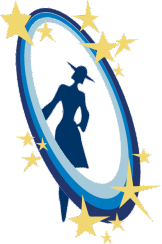 ГБОУ СПО СО «Уральский колледж бизнеса, управления и технологии красоты»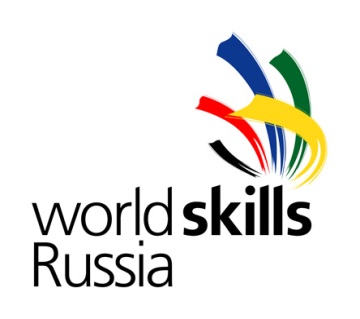 МастерствоВремяМодельМаксимальный балл«Спа-педикюр», «Спа-маникюр»3 часаЖенщина10Уход за телом, включая скрабирование, обертывание и общий массаж.2,5 часаЖенщина25Фантазийный макияж с элементами «боди – арта».1,5 часаЖенщина15Эпиляция горячим воском подмышечных впадин и эпиляция теплым воском на голенях.1,5 часаЖенщина15Окрашивание бровей  и ресниц, коррекция формы бровейУход за кожей лица с применением аппаратных методик3,5 часаЖенщина53012 часов100